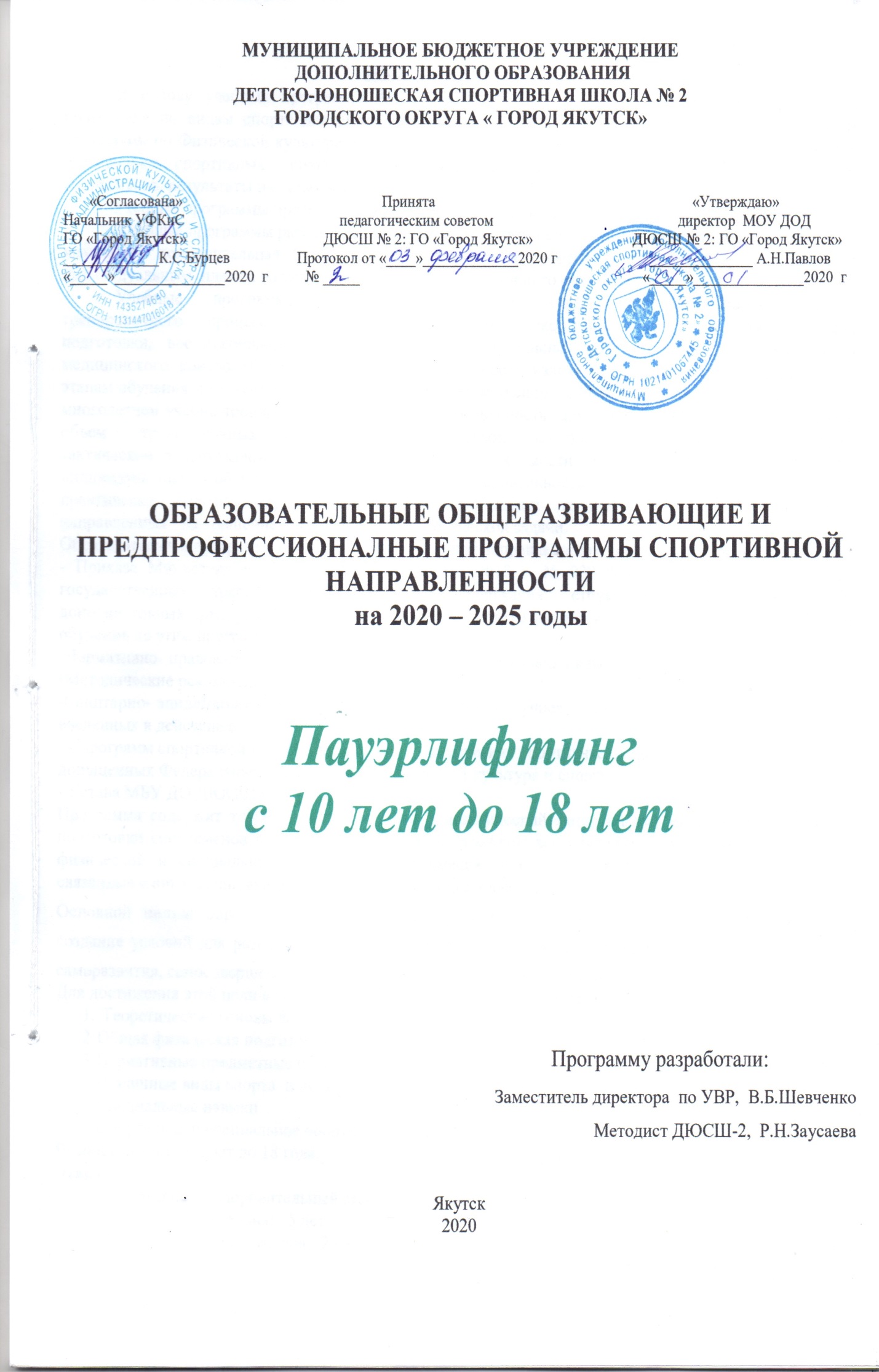                                                                     Пояснительная записка                      В  основу  учебных  программ    МБУ   ДО    ДЮСШ   № 2 заложены программы спортивной подготовки по видам спорта для Детско-юношеских спортивных школ, допущенные Федеральным агентством по Физической культуре и спорта России,  нормативно - правовые  основы  регулирующие деятельность спортивных  школ,  основополагающие принципы спортивной  подготовки юных спортсменов, результаты научных исследований и передовой  спортивной практики.           Учебные программы представлены по 6 видам спорта  культивируемых  в МБУ  ДО  ДЮСШ № 2.            Учебные программы рассчитаны на  46 недель занятий непосредственно  в  условиях  спортивной  школы и  дополнительная 6 недель для тренировки в спортивно-оздоровительном лагере и по индивидуальным  планам воспитанников на период их активного отдыха.            Учебные  программы  предусматривают тесную взаимосвязь  всех сторон  учебно-тренировочного  процесса  (физической, технико-тактической, психологической и теоретической подготовки, воспитательной работы  и  восстановительных мероприятий, педагогического и медицинского контроля). Определяют последовательность изложения программного  материала по этапам обучения и соответствия его требованиям высшего спортивного мастерства, чтобы обеспечить в многолетнем учебно-тренировочном процессе преемственность задач, средств  и  методов  подготовки,   объем   тренировочных и соревновательных нагрузок, рост показателей физической и технико-тактической  подготовленности.  Предусматривают  в  зависимости   от   этапа многолетней подготовки, индивидуальных особенностей юного спортсмена  вариативность  программного  материала  для  практических занятий,  характеризующиеся  разнообразием  тренировочных  средств и нагрузок,   направленных   на   решение определенной педагогической задачи.Образовательная программа физкультурно-спортивной направленности составлена на основе:- Приказа Министерства спорта РФ от 15 ноября 2018 г. № 939 “Об утверждении федеральных государственных требований к минимуму содержания, структуре, условиям реализации дополнительных предпрофессиональных программ в области физической культуры и спорта и к срокам обучения по этим программам”-Нормативно- правовых основ, регулирующих деятельность спортивных школ в Российской Федерации (Методические рекомендации)-Санитарно- эпидемиологических правил и нормативов для учреждений дополнительного образования, введенных в действие с  - Программ спортивной подготовки для детско-юношеских спортивных   школ по видам         спорта допущенных Федеральным агентством по физической культуре и спорту. - Устава МБУ ДО ДЮСШ№ 2Программа содержит теоретико-методический и практический материал для многолетней поэтапной подготовки спортсменов в ДЮСШ. В программе отражены все ключевые компоненты технической, физической и специальной подготовки спортсменов, занимающихся избранным видом спорта и связанные с ними установки на контроль уровня подготовленности. Основной целью образовательной программы физкультурно-спортивной направленности является создание условий для развития способностей, заложенных в ребенке природой, для дальнейшего его саморазвития, самосовершенствования, воспитания физически развитой личности.Для достижения этой цели в базовом уровне решаются следующие задачи: Теоретические основы физической культуры и спортаОбщая физическая подготовка по видам спортаВариативные предметные области базового уровняРазличные виды спорта  и подвижные игрыСпециальные навыкиСпортивное и специальное оборудованиеВозраст детей: от 6 лет до 18 года.Этапы:Спортивно – оздоровительный этап: весь периодЭтап базового уровня:   5 летЭтап углубленного уровня:  2 года; Виды программ:  Образовательная Общеразвивающая программа включает в себя:Спортивно – оздоровительный этапЭтап базового уровня  Образовательная Предпрофессиональная программа включает в себя:Этап углубленного уровня                  Основными задачами реализации общеразвивающей программы является:                                               - формирование интереса к занятиям физической культурой и спортом- формирование культуры здорового и безопасного образа жизни, укрепление здоровья обучающихся; Основными задачами реализации предпрофессиональной программы является:- формирование и развитие творческих и спортивных способностей детей, удовлетворение их индивидуальных потребностей в физическом, интеллектуальном и нравственном совершенствовании;- формирование навыков адаптации к жизни в обществе, профессиональной ориентации;- выявление и поддержка детей, проявивших выдающиеся способности в спорте. Программа направлена на:- отбор одаренных детей;- создание условий для физического образования, воспитания и развития детей;- формирование знаний, умений, навыков в области физической культуры и спорта, в том числе в избранном виде спорта;- подготовку к освоению этапов спортивной подготовки, в том числе в дальнейшем по программам спортивной подготовки;- подготовку одаренных детей к поступлению в образовательные организации, реализующие профессиональные образовательные программы в области физической культуры и спорта;- организацию досуга и формирование потребности в поддержании здорового образа жизни.Формы занятий избранным видом спорта: Теоретические и практические занятия;Тестирование (ОФП, СФП); Участие в соревнованиях;Медицинский контрольВосстановительно-профилактические мероприятия;Просмотр видеозаписей, учебных фильмов, соревнований спортсменов высокого класса;Индивидуальные занятия;Домашние задания;Учебно-тренировочные сборы;Спортивно-оздоровительные лагеря;Спортивно-массовые мероприятия;Инструкторская и судейская практика.Ожидаемые результаты:Стабильность состава занимающихся (посещаемость).Сохранение и укрепление здоровья, уровень физического развития занимающихсяДинамика прироста индивидуальных показателей физической подготовленности занимающихся.Повышение уровня спортивной подготовки, овладение навыками техники избранного вида спорта5.Выступление на соревнованиях различного уровня, выполнение спортивных разрядов.Виды спорта реализуемые образовательной программой: волейбол, футбол, дзюдо, пауэрлифтинг, пулевая стрельба.Этап базового уровня – СОГ – весь период 6 до 18 л., ГБУ 1, ГБУ 2, ГБУ 3, ГБУ 4, ГБУ 5. На этап базового уровня подготовки зачисляются учащиеся общеобразовательных школ, желающие заниматься спортом и имеющие письменное разрешение врача – педиатра, заявление родителей, страховой медицинский полис, разрешение на обработку персональных данных. На этапе базового уровня осуществляется физкультурно-оздоровительная и воспитательная работа, направленная на разностороннюю физическую подготовку и овладения основами техники избранного вида спорта, выбор спортивной специализации и выполнение контрольных нормативов для зачисления на этап углубленного уровня.Этап углубленного уровня – ГУУ 1, ГУУ 2  года обучения. Формируется на конкурсной основе из здоровых и практически здоровых воспитанников, прошедших необходимую подготовку не менее 5 лет и выполнивших приемные нормативы по общефизической и специальной подготовке. Перевод по годам обучения на этап углубленного уровня осуществляется при условии выполнения воспитанниками контрольно-переводных нормативов по общефизической и специальной подготовке.Учебная программа по пауэрлифтингу Пауэрлифтинг, силовое троеборье - силовой вид спорта, суть которого заключается в преодолении сопротивления максимально тяжелого для спортсмена веса. Программа по пауэрлифтингу составлена на основе примерной программы по тяжелой атлетике спортивной подготовки для детско-юношеских спортивных  школ, специализированных детско-юношеских  спортивных школ олимпийского резерва, школ высшего спортивного мастерства и училищ олимпийского резерва – М.: Советский спорт, 2005., Типового положения об учреждении дополнительного образования детей, Закона РФ «Об образовании». План комплектования группУчебный план по пауэрлифтингу ПауэрлифтингНОРМАТИВНАЯ ЧАСТЬНОРМАТИВЫ ОБЩЕЙ ФИЗИЧЕСКОЙ И СПЕЦИАЛЬНОЙ ФИЗИЧЕСКОЙ ПОДГОТОВКИ ДЛЯ ЗАЧИСЛЕНИЯ В ГРУППЫ НА СПОРТИВНО-ОЗДОРОВИТЕЛЬНОМ ЭТАПЕУЧЕБНЫЙ ПЛАНТренировочный процесс в организации, осуществляющей спортивную подготовку, ведется в соответствии с годовым тренировочным планом, рассчитанным на 46 недель  занятий непосредственно в условиях ДЮСШ № 2 и дополнительные 6 недель для тренировки в спортивно-оздоровительном лагере и по индивидуальным планам на период их отдыха.НОРМАТИВЫ МАКСИМАЛЬНОГО ОБЪЕМА ТРЕНИРОВОЧНОЙ НАГРУЗКИУЧЕБНО-ТЕМАТИЧЕСКИЙ ПЛАН3.МЕТОДИЧЕСКАЯ ЧАСТЬТЕОРЕТИЧЕСКАЯ ПОДГОТОВКА         Теоретическая подготовка проводится в форме бесед, лекций. Учебный материал распределяется на весь период обучения. Теоретические знания должны иметь целевую направленность, вырабатывать у занимающихся умения использовать полученные знания на практике в условиях тренировочных занятий.          При проведении теоретических занятий следует учитывать возраст занимающихся и излагать материал в доступной им форме. В зависимости от конкретных условий работы в план теоретической подготовки можно вносить коррективы.                        Темы теоретических занятий:Физическая культура и спорт в России. (Место и роль физической культуры и спорта в современном обществе. Значения физической культуры и спорта для трудовой деятельности людейКраткий обзор развития пауэрлифтинг в России и за рубежом.Требования к оборудования, инвентарю и спортивной экипировки.Краткое сведение о строении и функциях организма человека.Гигиена, закаливание, режим  и питание спортсмена.Врачебный контроль, самоконтроль, оказание первой помощи.Основы техники пауэрлифтинг и методики обучения пауэрлифтингистов.Планирование спортивной тренировки.Правила соревнований, их организация и проведение.    ПРАКТИЧЕСКАЯ ПОДГОТОВКАОбщая физическая подготовкаДля всех групп:строевые упражненияОРУ без предметов:упражнения для рук и плечевого поясаупражнения для шеи и туловищаупражнения для ногОРУ с предметамиУпражнения со скакалкойС гимнастической палкойС набивным мячомУпражнения на гимнастических снарядахна гимнастической скамьена канатена гимнастическом козлена кольцахна брусьяхна перекладинена гимнастической стенкеУпражнения из акробатикикувыркистойкипереворотыпрыжки на мине батутеЛегкая атлетикабег на короткие дистанциипрыжки в длину с места и разбегапрыжки в высотуметание диска, гранаты, толкание ядра, гириспортивные игрыбаскетбол, волейбол, ручной мяч, бадминтон, настольный теннис, футболспортивные игры по упрощенным правиламподвижные игрыигры с бегом, прыжками, с метанием, с элементами сопротивления, перетягиванием каната, эстафеты.плаваниедля не умеющих плавать – овладение техникой плаванияплавание на дистанцию 25, 50,  прыжки, ныряниеприемы спасения утопающих Специальная физическая подготовка     В пауэрлифтинге во всех трех упражнениях – приседании, жиме лежа, и тяге – подъем штанги осуществляется за счет силы.      В отличие от тяжелой атлетики, в пауэрлифтинге во всех трех упражнениях – приседании, жиме лежа и тяге – подъем штанги происходит исключительно за счет силы. Методика тренировки в силовом троеборье для начинающих молодых атлетов мало, чем отличается от таковой в тяжелоатлетическом спорте или  бодибилдинге. По мере повышения спортивного мастерства и полного перехода юных атлетов к занятиям этим видом спорта необходимо будет  осваивать специфическую технику выполнения подъема штанги, особенно в приседании и тяге, которые отличаются от техники выполнения таких упражнений в классической тяжелой атлетике.     Соревновательные упражнения в силовом троеборье включают в себя приседание, жим и тяга.Специально-вспомогательные упражнения для жима лежа в силовом троеборье: 1.жим сидя:2.жим из-за головы сидя:3. жим из-за головы стоя;4. жим лежа на наклонной скамье;5. жим стоя (со стоек) от уровня глаз;6. швунг жимовой;7. жим со стоек;8. жим на скамье под отрицательным углом;9. жим лежа узким хватом;10. жим лежа средним хватом;11. жим лежа широким хватом.Для приседания в силовом троеборье:приседание со штангой на плечах стоя пятками на небольшом возвышении (до );приседание со штангой на груди в «разножке»;приседание со штангой на груди в «ножницы»;жим штанги ногами;приседание с выпадом ноги в сторону (на правой и левой ноге);стоя ноги врозь со штангой на плечах, попеременное приседание на одной ноге.Для тяги в силовом троеборье:тяга с моста различным хватом;тяга с моста с различной скоростью; тяга, стоя на возвышении;тяга до колен;тяга с плинтов (гриф на уровне колен);тяга пирамиды;тяга становая (с прямыми ногами);наклоны со штангой на плечах;наклоны на козле.ТЕХНИКА ВЫПОЛНЕНИЯ УПРАЖНЕНИЙ В СИЛОВОМ ТРОЕБОРЬЕПриседание1.Атлет принимает вертикальное положение так, чтобы гриф располагался не ниже уровня передних пучков дельтовидной мышцы. Гриф должен лежать горизонтально на плечах, пальцы рук обхватывают гриф, ступни полностью упираются в помост, ноги в коленях выпрямлены.2. После снятия штанги со стоек атлет передвигается назад, становится в исходное положение. Ноги на ширине плеч или несколько шире.3. Получив сигнал, атлет сгибает ноги в коленях, опустив туловище так, чтобы верхняя часть поверхности у тазобедренных суставов была ниже, чем верхушка коленей.4.После подъема штанги и приседа атлет должен вернуться в исходное положение и полностью выпрямить ноги в коленях без двойного вставания или любого движения вниз и положить штангу на стойки.Жим лежа на скамье1.Скамья должна быть строго в горизонтальном положении.2. Атлет лежит на скамье, на спине, плечами и ягодицами соприкасаясь с поверхностью скамьи. Руки должны крепко держать гриф, при этом большие пальцы расположены «в замке» вокруг грифа. Такое сплетение пальцев вокруг грифа обеспечивает его безопасное удержание в ладонях рук. Обувь атлета всей поверхностью подошвы соприкасается с поверхностью пола. 3. После со стоек атлет снятия штанги опускает ее на грудь. Это положение сохраняется до полного выполнения упражнения. Выдержав в неподвижном положении на груди с определенной и видимой паузой, а затем выжимает вверх с равномерным выпрямлением обеих рук на их полную длину. 
 Тяга Штанга располагается горизонтально впереди ног атлета, удерживается произвольным хватом двумя руками и поднимается вверх без какого-либо  движения вниз.ФазыПодготовительные действия включают в себя подход к штанге, постановку стоп на помосте, захват штанги и психологическую настройку. Некоторые спортсмены, особенно бывшие тяжелоатлеты, устанавливают стопы на помосте на ширине плеч и используют узкий, так называемый «толчковый» хват, т.е. выполняют обычную тягу, которая делается перед подрывом штанги при взятии на грудь. Другая часть спортсменов ставят стопы на помосте достаточно широко, примерно на ширине локтей вытянутых в стороны рук, и используют средний хват. Как и при приседании, тяга должна выполнятся от середины стопы- ни в коем случае не от каблуков или пальцев ног. Подъем с весом, перенесенным на пальцы, приведет к смещению веса вперед и вызовет перенапряжение мышц спины. Подъем с опорой на пятки приводит к тому, что атлет тянет гриф на себя вместо того, чтобы тянуть его строго вверх.  Независимо от того, какой стиль выполнения был выбран, следует соблюдать следующие общие принципы:гриф штанги должен быть расположен на середине стопы;спина должна быть прямая в течении всего выполнения подъема штанги;траектория грифа штанги должна быть относительно прямой, тело при этом располагается вплотную к грифу (это требует определенного напряжения со стороны брюшного пояса, усилие подобно тому, которое используется штангистами при прохождения грифа за уровень колен или троеборцами во время приседания);следует приподнимать лопатки (через трапецию) с тем, чтобы дать возможность плечам развернуться назад;нет необходимости откидывать туловище назад при завершении тяги (некоторые атлеты делают это, чтобы подчеркнуть для судей, что они завершили движение). Однако, это делать не рекомендуется потому, что это опасно для поясницы, и к тому же тяга может быть не засчитана ввиду «подталкивания» грифа;первыми в работу всегда вступают ноги, а не спина;Восстановительные мероприятия         В нашей стране разработана система восстановительных мероприятий и тренировки с высокими нагрузками для спортсменов высокой квалификации. Отдельные положения этой системы могут быть использованы при организации восстановительных мероприятий в нашей спортивной школе.Восстановительные  мероприятия делятся на четыре группы средств:а) психологические;б) педагогические;в) гигиенические;г) медико-биологические.       Педагогические средства предусматривают оптимальное построение одного тренировочного занятия, способствующего стимуляции восстановительных процессов, рациональное построение тренировок в микроцикле и на отдельных этапах тренировочного цикла.                Специальные психологические воздействия – обучение приемам психорегулирующей тренировки осуществляет тренер или психолог.                Гигиенические средства – требования к режиму дня, труда, учебных занятий, отдыха, питания, необходимо обязательное соблюдение гигиенических требований к местам занятий, инвентарю.                Медико-биологическая группа восстановительных средств – рациональное питание, витаминизацию, физические средства восстановления. Физические средства восстановления:  ручной, инструментальный массаж, души (подводный, вибрационный), ванны, сауна, физиотерапевтические воздействия и т. д.                Восстановительные мероприятия проводятся в целях профилактики согласно годовому учебному плану-графику. В случае резкого снижения работоспособности могут проводиться по необходимости.ОРГАНИЗАЦИЯ УЧЕБНО-ТРЕНИРОВОЧНОГО И УЧЕБНО-ВОСПИТАТЕЛЬНОГО ПРОЦЕССОВ. 1. Комплектование учебных групп является одним из наиболее ответственных этапов организационной и методической деятельности всего коллектива спортивных школ.        Учебные группы комплектуются из числа наиболее способных к занятиям пауэрлифтингом детей, подростков, юношей и девушек, а также спортсменов перешедших из других видов спорта и проявивших способности к пауэрлифтингу и отвечающих требованиям по спортивной и физической подготовке для поступления в спортивные школы. 2. При выполнении нормативов по спортивной подготовке необходимо оценивать технику выполнения классических упражнений, в первую очередь, обращая внимание на скорость, силу, координацию движений. 3. Наряду с нормативами по спортивной подготовке, при комплектовании учебных групп учитывается выполнение учащимися нормативов по физической подготовке. ОРГАНИЗАЦИЯ УЧЕБНО-ТРЕНИРОВОЧНОГО ПРОЦЕССА.1. Учебная работа на отделении пауэрлифтинга  проводится круглогодично на основании данной программы. 2.2. Поступившие в спортивные школы распределяются по учебным группам с  учётом возраста, уровня спортивной и общефизической подготовленности.2. Основными формами проведения учебно-тренировочной работы на отделении пауэрлифтинга являются: - групповые  теоретические занятия в виде бесед тренеров, врачей, лекций специалистов по темам, изложенным в программе (по каждой теме тренер предлагает занимающимся список литературы и перечень вопросов для проведения зачёта); - практические занятия и тренировки в соответствии с требованиями программы каждой группы по расписанию, утверждённому дирекцией школы; - индивидуальные занятия в соответствии с планами и заданиями, установленными для спортсменов; - участие атлетов в спортивных соревнованиях и восстановительных мероприятиях; - учебно-тренировочные занятия, проводимые на лагерных и учебно-тренировочных сборах; - просмотр и методический разбор учебных видеофильмов, крупных спортивных соревнований;- тренерская и судейская практика.  3. При проведении учебно-тренировочных занятий и участии в соревнованиях строго соблюдаться установленные в России требования по врачебному контролю, предупреждению травм, обеспечению должного технического и ﻿санитарно-гигиенического состояния мест занятий и соревнований, спортивно оборудования и инвентаря. 4. В процессе теоретический и практических занятий учащиеся должны получить знания и навыки тренера-общественника и спортивного судьи. OCHOBHЫE ЗАДАЧИ УЧЕБНЫХ ГРУПП.1. В соответствии с общими требованиями для спортивных школ определяются основные задачи с каждой учебной группой:          В группах базового уровня подготовки: укрепление здоровья и закаливание организма, всестороннее физическое развитие, обучение технике пауэрлифтинга формирование интереса к пауэрлифтингу, воспитание моральных и волевых качеств, приобретение первого опыта участия в соревнованиях, а также начальных навыков работы в качестве помощника тренера и судьи, выполнение нормативов 1 и 2 юношеских разрядов.       В группах углубленного уровня подготовки: дальнейшее укрепление здоровья, повышение уровня всесторонней и специальной физической подготовленности, развитие двигательных и воспитание моральных и волевых качеств, изучение  и совершенствование техники пауэрлифтинга, приобретение необходимого опыта участия в соревнованиях, приобретение знаний и навыков тренера и судьи, выполнение нормативов 3, 2 и 1 спортивных разрядов. Дальнейшее повышение всесторонне физического развития, совершенствование качеств, необходимых троеборцу, совершенствование техники пауэрлифтинга, повышение волевых качеств и психологической подготовленности, приобретение соревновательного опыта, получение званий тренера-общественника и судьи по пауэрлифтингу, подтверждение нормативов 1 спортивного разряда и выполнение нормативов кандидата в мастера спорта и мастера спорта и мастера спорта России, дальнейшее совершенствование общей и специальной физической подготовленности, совершенствование техники пауэрлифтинга и специфических качеств, необходимых троеборцу, повышение соревновательного опыта, высокого уровня развития волевых качеств и психологической подготовленности к участию в ответственных соревнованиях, совершенствование знаний и навыков тренера и судьи, получение звания судьи республиканской категории, подтверждение нормативов мастера спорта России. 2. Для перевода из одной учебной группы в другую учащиеся сдают в конце учебного года контрольные нормативы. ПЛАНИРОВАНИЕ И УЧЁТ УЧЕБНО-ТРЕНИРОВОЧНОГО ПРОЦЕССА1.Учебно-тренировочный процесс в спортивных школах планируется на основе учебных материалов, изложенных в данной программе. 2. Планирование учебных занятий и распределение учебного материала в группах проводится на основании учебного плана и годового графика распределения учебных часов, которые предусматривают круглогодичную организацию учебно-тренировочных занятий. 3. Учебным планам предусматриваются теоретические и практические занятия, сдача контрольных нормативов, про хождение тренерской и судейской практики, восстановительные мероприятия и участие в соревнованиях. 4.  На теоретических занятиях учащиеся знакомятся с развитием физкультурного движения, историей пауэрлифтинга, получают знания по анатомии, физиологии, врачебному контролю, гигиене, теоретические сведения по технике выполнения упражнений, методике обучения и тренировки, судейству соревнований. 5.  На практических занятиях учащиеся овладевают техникой выполнения упражнений пауэрлифтинга, развивают свои физические качества, приобретают инструкторские и судейские навыки, выполняют контрольные нормативы. Участие в соревнованиях организуется в соответствии с годовым календарным планом. 6. Годичный цикл тренировочных занятий в группах подразделяется на подготовительные и соревновательные месяцы. Может быть, один или несколько подготовительных и соревновательных месяцев. Троеборцы выступают в ﻿соревнованиях или осуществляют прикидки в конце каждого соревновательного месяца. После каждого участия в соревнованиях или прикидки троеборцам необходимо снижение тренировочной нагрузки. ИЗБРАННЫЙ ВИД СПОРТАВолейбол: Включает в себя следующие виды подготовок: техническая подготовка, тактическая подготовка, игровая.Футбол: Включает в себя следующие виды подготовок: техническая подготовка, тактическая подготовка, игровая.Дзюдо: Включает в себя следующие виды подготовок: техническая подготовка, тактическая, акробатическая.Пауэрлифтинг: Включает в себя следующие виды подготовок: техническая подготовка, силовая, скоростно - силовая.Пулевая стрельба: Включает в себя следующие виды подготовок: техническая подготовка, силовая, координационная.КОНТРОЛЬНЫЕ ИСПЫТАНИЯКонтроль за общей и специальной физической подготовкой осуществляется контрольными испытаниями по ОФП и СФП (Положение о контрольных нормативах ОФП и СФП)УЧАСТИЕ В СОРЕВНОВАНИЯХУчастие в соревнованиях согласно календарного плана. (Календарный план спортивно- массовых мероприятий)  При выполнении разрядных требований согласно единой всероссийской спортивной классификации спортсменам присваиваются соответствующие спортивные разряды (Положение о присвоении спортивных разрядов)ИНСТРУКТОРСКАЯ И СУДЕЙСКАЯ ПРАКТИКА         Инструкторская и судейская практика: виды соревнований; ознакомление с правилами организации и проведения соревнований в отдельных видах и в целом; подготовка мест занятий и соревнований; судейская коллегия, ее состав и обязанности; права и обязанности судей, участников, тренеров-преподавателей, руководителей команд; оценка достижений; положение о соревнованиях для различных возрастных групп; принципы составления расписания соревнований; организация и проведение соревнований в качестве судей на различных видах и судейских должностях; самостоятельное проведение разминки; самостоятельное проведение учебно-тренировочных занятий; обеспечение безопасности во время учебно-тренировочных занятий и соревнований.ЛИТЕРАТУРА ИСПОЛЬЗУЕМАЯ ДЛЯ РЕАЛИЗАЦИИ ПРОГРАММ:Мезенцева Н.В. Методика обучения технике игры в волейбол: методическое пособиеНикитушкин В.Г., Губа В.П. Методы отбора в игровые виды спорта. - М., 1998.
Аветисян А.К. Российский олимпийский пьедестал: Справочник.Рубин В.С.  Олимпийский и годичные циклы тренировки. Столов И.И. Нормативно-правовое и программное обеспечение деятельности спортивных школ в Российской Федерации. Методические рекомендации Примерные программы спортивной подготовки для ДЮСШ, СДЮШОР. Волейбол.Примерные программы спортивной подготовки для ДЮСШ, СДЮШОР. Футбол.Примерные программы спортивной подготовки для ДЮСШ, СДЮШОР. Дзюдо.Примерные программы спортивной подготовки для ДЮСШ, СДЮШОР. Пауэрлифтинг Б.И.Шейко.Примерные программы спортивной подготовки для ДЮСШ, СДЮШОР. Пулевая стрельба.Голощапов Б.Р. История физической культуры и спорта. Учебное пособие. Смирнова Л.А. Общеразвивающие упражнения для младших школьников: Талага Е. Энциклопедия физических упражнений.Менхин Ю.В. Физическое воспитание: теория, методика, практика.Волейбол / Под ред. А.В. Беляева, М.В. Савина. - М, 2000.Марков К.К. Руководство тренера по волейболу. - Иркутск, 2011.Спортивная медицина: справочное издание. - М., 1999.Искусство подготовки высококлассных футболистов (Текст): Науч.-методич.пособие/Под.ред.проф. Н.М.Люкшинова. – 2-е изд., испр., доп. – М.: Советский спорт, ТВТ Дивизион, 2006. Поурочная программа подготовки юных футболистов 6-9 лет/ Годик М.А., Мосягин С.М.,Швыков И.А. – М.: Граница, 2008Футбол. Учебная программа для спортивных школ.Селуянов В.Н. Физическая подготовка футболистов (Текст): Уч.-методич.пособие/В.Н.Селуянов, С.К.Сарсания, К.С. Сарсания. – 2-е изд. – М.: ТВТ Дивизион, 2006Швыков И.А. Подготовка вратарей в футбольной школе. – 2-е изд. – М.: Олимпия Пресс, ТВТДивизион, 2006Игуменов В.М. Спортивная борьба: Учебное пособие/ В.М. Игуменов, Б.А. Подливаев. -М.: Просвещение, 1993. 
Настольная книга тренера физкультуры/ Составитель Б.И.Мишин. - М.: АСТ Астрель, 2003.Чумаков Е.М. Сто уроков дзюдо/ Под редакцией С.Е.Табакова. – изд.5-е, - М.: Физкультура испорт, 2002.Дзюдо для начинающих/ Е.Я. Гаткин. - М., 2001.Букварь дзюдоиста/ Е.Я. Гаткин. - М., 1997.Скотников В.Ф., Смирнов В.Е., Якубенко Я.Э., «Тяжелая атлетика» (Примерная программа спортивной подготовки для ДЮСШ, СДЮШОР, и ШВСМ), М:Советский спорт 2005Бычков А.Н., «Пауэрлифтинг» (силовое троеборье), Красноярск, 1999Рыбальский П.И., Структура и содержание тренировочных микроциклов различнойнаправленности в зависимости от характеристик соревновательных упражнений впауэрлифтинге. Диссертация. М: из фондов РГБ, 2003
Смолов С.Ю., Тяга как одно из основных упражнений силового троеборья: краткийанализ и методика тренировки Атлетизм. 1990.- №12Старов М.Д. Техника жима лежа в пауэрлифтинге.Фалеева А.В. «Секреты силового тренинга», 2007 г.Белкин А.А. Идеомоторная подготовка в спорте – М.: Ф и С, 2005.Вайнштейн Л.М. Основы стрелкового мастерства – М.: Изд. ДОСААФ,1960.Подготовка юных стрелков в ДЮСШ, СДЮШОР, ШИСП,Методические рекомендации. – Рига: Комитет по ФК и С при СоветеМинистров Латв.ССР, 1984.Методическая разработка РГАФК М; 2013 г. Джгамадзе Т.А., Клрх А.Я.Как научиться метко стрелять  Артамонов М.В. М ОГИЗ,2010 гВайнштейн Л.М. Путь на олимп. Физкультура и спорт. 2015Шилин Ю.Н., Насонова А.А., Стрельба пулевая, Физкультура и спорт, 2012 год.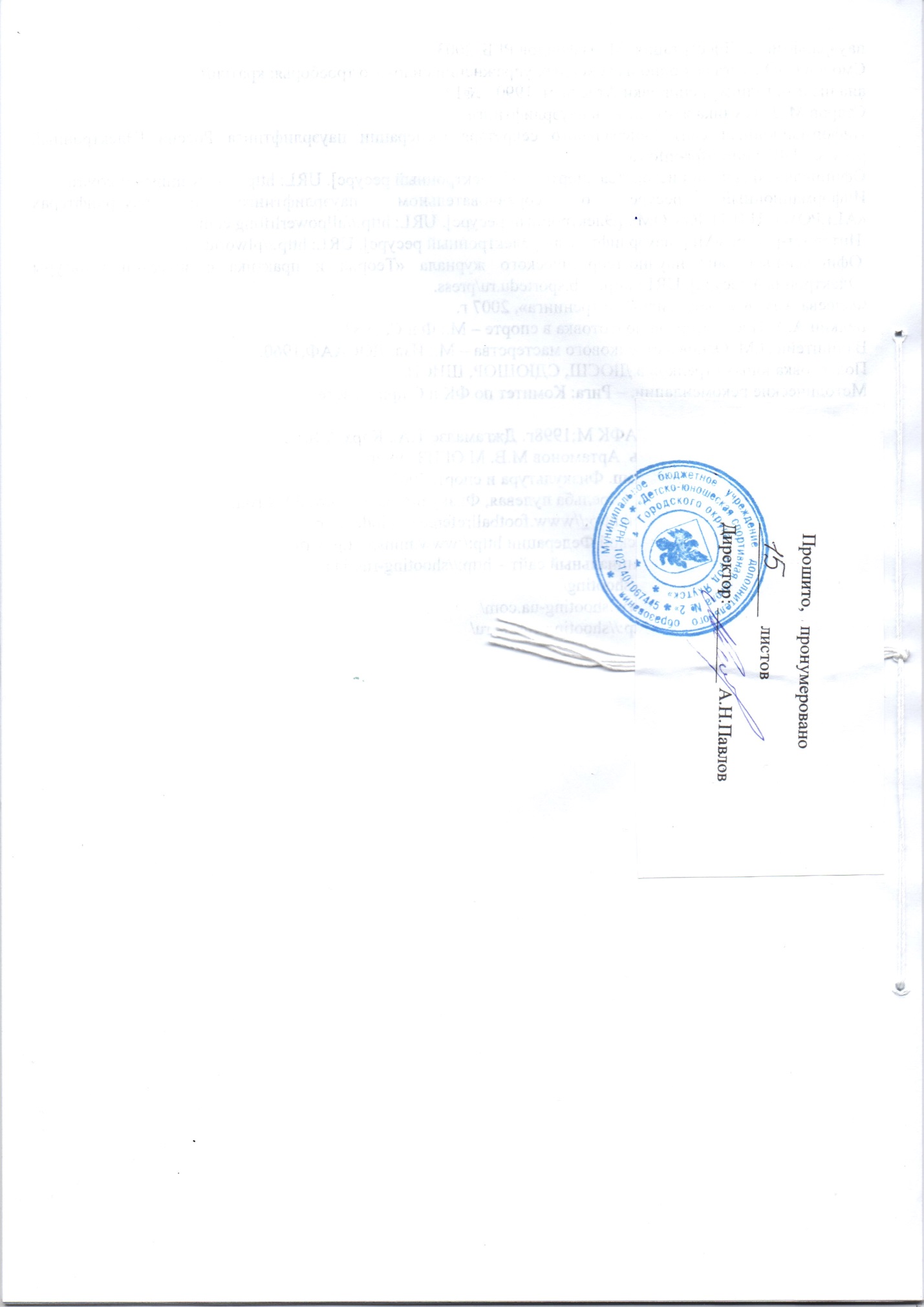 Режим образовательного процесса: Этапы подготовкиПериод обучения (лет)Максимальный объем учебно-тренировочной нагрузки (час/нед.)Спортивно-оздоровительныйвесь период 6 Этап базового уровняпервый год6Этап базового уровнявторой год9Этап базового уровнятретий год10Этап базового уровнячетвертый год12Этап базового уровняпятый год14Этап углубленного уровняпервый год18Этап углубленного уровнявторой год20Возраст учащихся10-1712-1313-1414-1515-1616-1717-1818Учебные группыСОГБазовый уровеньБазовый уровеньБазовый уровеньБазовый уровеньБазовый уровеньУглубленный  уровеньУглубленный  уровеньЭтапы подготовкиВесь периодГБУ 1ГБУ 2ГБУ 3ГБУ 4ГБУ 5ГУУ 1ГУУ 2Требования по спортивной подготовке---Выполнить контрольно-нормативные требования программыII юн.I юн.III взрII взрI взрI взрКМСКоличество учащихся в группе (мин.)151515121212108Режим работы недельная нагрузка (макс.)6 час.8 час.9 час.10 час.12 час.14 час.18 час.20 час.Количество тренировочных дней и часов.3  х  24  х  23  х  35  х  24  х  36  х  24  х  31  х  26  х  35 х 4Этапы подготовкиЭтапы подготовкиСОГГруппы базового уровняГруппы базового уровняГруппы базового уровняГруппы базового уровняГруппы базового уровняГруппы углубленного уровняГруппы углубленного уровняПериоды подготовкиПериоды подготовкиВесь периодГБУ 1ГБУ 2ГБУ 3ГБУ 4ГБУ 5ГУУ 1ГУУ 2Возраст учащихсяВозраст учащихся10-1711-1313-1414-1515-1616-1717-1818Кол-во учащихся в группахКол-во учащихся в группах151515121212108Режим работыРежим работы3 х 24 х 23 х 34 х 34 х 3; 1 х 26 х 36 х 35 х 4Недельная нагрузкаНедельная нагрузка6891214181820Кол-во час.за 46 нед.Кол-во час.за 46 нед.276368414552644828828920Кол-во занятийКол-во занятий138184182184230276276230Кол-во час.в с/лагере 6 недельКол-во час.в с/лагере 6 недель3648487284108108120Кол-во занятийКол-во занятий1824242430363630Всего час.в год 52 неделиВсего час.в год 52 недели3124164686247289369361040Кол-во занятийКол-во занятий156208218258260312312260Кол-во соревнований в годпо календарному плануКол-во соревнований в годпо календарному плануКол-во соревнований в годпо календарному плануКол-во соревнований в годпо календарному плануКол-во соревнований в годпо календарному плану204052Виды подготовкиВиды подготовкиВиды подготовкиВиды подготовкиВиды подготовкиВиды подготовкиВиды подготовкиВиды подготовкиВиды подготовки1.Теория12161830364444282.ОФП16694120150165187187603.СФП308070609094941504.Техническая1001241802192202682687145.Тактическая456406771176176166.Учебные и тренировочные игры---28265860616187.Контрольные испытания---8710121414388.Инструк. и судейская практика------------182424269.Мед.обследование и  восстановительные мероприятия---10730566868---   Этапы спортивной         подготовки        Длительность  этапов (в годах) Минимальный   возраст для   зачисления в  группы (лет)   Наполняемость    групп (человек)      Спортивно оздоровительный этапВесь период1010-15    Разделы        подготовки             Этапы и годы спортивной подготовки                       Разделы        подготовки   Спортивно-оздоровительный этап    Разделы        подготовки   Весь периодТеоретическая   подготовка (%)  4,8 - 6,2Общая физическая подготовка (%)  41,1 -52,9Специальная физическая    подготовка (%)  40,1 -51,5Участие в     соревнованиях,  тренерская и судейская  практика (%)    1,2 - 1,6№ п/пНормативы 1Отжимание (количество раз)2Прыжок в длину с места (см)3Бег 30 м (сек) Этапный   норматив    СПОРТИВНО-ОЗДОРОВИТЕЛЬНЫЙ ЭТАП    Год    подготовки Весь периодКоличество часов в    неделю    6   Общее количество часов в  год:   312Разделы подготовкиСпортивно-оздоровительный этаптеория16ОФП121СФП122Контрольные испытания3Восстановительные мероприятия3ИТОГО276